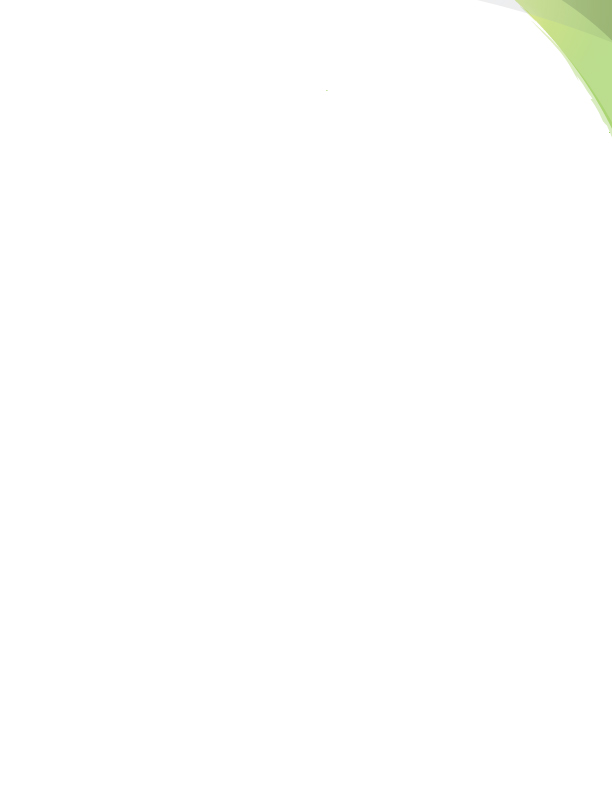 Approcher les gens durant le sondage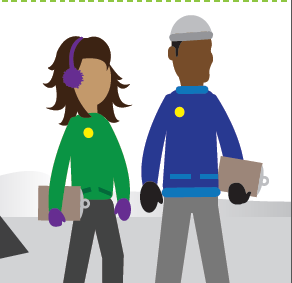 Soyez visibleAssurez-vous que votre signe d’identification (badge ou macaron) soit visible. Établissez d’abord un contact visuelÀ mesure que vous approchez la personne, présentez-vous et établissez un contact visuel. Soyez amical et poli.Respectez l’espace personnelCommencez à parler lorsque vous atteignez une distance raisonnable. N’envahissez pas l’espace personnel de la personne. Mentionnez rapidement l’objectif Le fait de mentionner rapidement l’objectif du sondage permettra de susciter l’intérêt. Vous pouvez respecter le script, ou l’adapter, mais assurez-vous d’aborder les points clés. Donnez la rétributionLa rétribution, ou cadeau, aidera à initier la conversation ou constituera une marque de reconnaissance pour la participation.Orientez la conversationFaites preuve de patience et soyez prêt à écouter le répondant. Si le répondant semble essayer de susciter une réaction de votre part plutôt que de participer au sondage, essayez de réorienter la conversation vers le sondage, si possible. Soyez conscient du langage corporel	Évaluez le langage corporel du participant : Semble-t-il tendu? Est-il pressé? Soyez compréhensif si la personne ne semble pas intéressée à participer au sondage. 	Soyez conscient de votre propre langage corporel :  Le fait de vous placer dans le chemin de la personne peut paraître agressif et pourrait susciter une réaction négative. Si la personne n’est pas à l’aise avec la demande, il est possible qu’elle ne soit pas à l’aise de participer au sondage. Approchez les gens de façon amicale et détendue. Vous voulez vous montrer clairement engagé, mais également montrer aux participants qu’ils peuvent mettre fin à la conversation s’ils le souhaitent. Cet outil a été développé par la Stratégie des partenariats de lutte contre l’itinérance du gouvernement du Canada en collaboration avec l’Observatoire canadien sur l’itinérance. Vous pouvez y accéder à partir de l’Espace de travail communautaire sur l’itinérance (rondpointdelitinerance.ca/lespacedetravail).Approaching people when conducting the surveyMake yourself visible Make sure that your surveyor identification (badge or button) is visible. Make eye contact first As you are approaching the individual, introduce yourself and make eye contact. Be friendly and polite.Respect  personal space Begin the script when you reach a comfortable distance. Do not invade the person’s personal space. Mention the purpose early Mentioning the purpose of the survey early will help to generate interest. You can follow the script, or adapt it, but make sure that you cover the key points. Provide the honorarium The honorarium, or gift, will help to start your conversion or will provide a token of appreciation for participation.Guide the conversationHave patience and be ready to listen to the respondent. If the respondent appears to be trying to trigger a response from you rather than participating in the survey, try to steer the conversation back to the survey if possible.Be conscious of body languageAssess the participant’s body language: Do they seem tense? Are they in a rush? Be considerate if they appear uninterested in participating in the survey. 	Be mindful of your own body language:  Planting yourself in the middle of a person’s path may come off as aggressive, likely triggering a negative reaction. If they are not comfortable with the request, they may be uncomfortable participating in the survey. Approach in a friendly, relaxed manner.  You want to appear clearly engaged but also make them feel like they could end the conversation if desired.This tool was developed by the Government of Canada's Homelessness Partnering Strategy in collaboration with the Canadian Observatory on Homelessness. It can be found on the Community Workspace on Homelessness (homelesshub.ca/workspace).  